АДМИНИСТРАЦИЯ  ГАЛИЧСКОГО МУНИЦИПАЛЬНОГО  РАЙОНА КОСТРОМСКОЙ ОБЛАСТИП О С Т А Н О В Л Е Н И Еот   « 14»  марта 2018 года  №43     г. ГаличВ целях приведения муниципального нормативного правового акта в соответствие с действующим законодательством:ПОСТАНОВЛЯЮ:Внести в приложение к постановлению администрации Галичского муниципального района от 30 ноября 2015 года № 200 «Об утверждении административного регламента предоставления администрацией Галичского муниципального района Костромской области муниципальной услуги по выдаче (продлению срока действия) разрешений на строительство, реконструкцию объектов капитального строительства, внесению изменений в разрешение на строительство, в том  числе в электронном виде» (в редакции постановлений от 29 февраля 2016 года № 21, от 14 марта 2016 года № 29,   25 марта 2016 года № 40, от 30 мая 2016 года № 98, от 20 февраля 2017 года № 34, от 14 апреля 2017 года № 90, от 14 декабря 2017 года № 325)  следующие изменения:1.1 в пункте 16:– подпункт «б» исключить;– слова «Документы, указанные в подпунктах «а», «б» настоящего пункта представляются заявителем самостоятельно» заменить словами «Документ, указанный в подпункте «а» настоящего пункта представляется заявителем самостоятельно».Сектору архитектуры и строительства администрации муниципального района обеспечить соблюдение настоящего административного регламента.Контроль за исполнением настоящего постановления возложить на первого заместителя главы администрации муниципального района В.А. Фоменко.Настоящее постановление вступает в силу со дня официального опубликования.Глава муниципального  района	                                                                                                          	   			        А.Н. Потехин  АДМИНИСТРАЦИЯ ГАЛИЧСКОГО МУНИЦИПАЛЬНОГО РАЙОНА КОСТРОМСКОЙ ОБЛАСТИП О С Т А Н О В Л Е Н И Еот   « 28 »   февраля  2018 года     № 38/1г. ГаличО повышении оплаты труда педагогических работников муниципальных образовательных учреждений дополнительного образования  Галичского муниципального района  В целях реализации Указа Президента Российской Федерации от 07.05.2012 года № 597 «О мероприятиях по реализации государственной социальной политики», на основании распоряжения администрации Костромской области от 06.02.2013 года № 15-ра « Об утверждении плана мероприятий («дорожной карты») «Изменения в отраслях  социальной сферы, направленных на повышение эффективности сферы культуры»       ПОСТАНОВЛЯЮ:Увеличить фонд оплаты труда педагогических работников муниципальных образовательных учреждений дополнительного образования  Галичского муниципального района за февраль 2018 года:         1) по муниципальному учреждению дополнительного образования  Ореховская детская музыкальная школа  Галичского муниципального района Костромской области  в сумме 13800  (Тринадцать тысяч восемьсот) рублей;         2) по муниципальному учреждению дополнительного образования  Степановская  детская школа искусств Галичского муниципального района Костромской области  в сумме 27600  (Двадцать семь тысяч шестьсот) рублей.Управлению финансов администрации Галичского муниципального района  предусмотреть в бюджете муниципального района средства, необходимые для повышения педагогических работников муниципальных образовательных учреждений дополнительного образования  района  в сумме 53902 (Пятьдесят три тысячи девятьсот два) рубля  80 копеек, с учётом отчислений во внебюджетные фонды.      3. Контроль за исполнением настоящего постановления возложить на заместителя главы администрации муниципального района по социально-гуманитарному развитию О.Ю. Поварову.4. Настоящее постановление вступает в силу со дня его подписания, подлежит официальному опубликованию.Глава муниципального района                                                                                                                                                                                          А.Н. ПотехинАДМИНИСТРАЦИЯГАЛИЧСКОГО МУНИЦИПАЛЬНОГО РАЙОНА       КОСТРОМСКОЙ ОБЛАСТИР А С П О Р Я Ж Е Н И Еот  «  28  » февраля   2018 года   № 37-рг. ГаличОб организации безаварийного пропуска паводковых вод в период весеннего половодья  2018 годаВ целях повышения готовности органов управления, сил и  средств к возможному половодью, а также обеспечения безаварийного пропуска паводковых вод, недопущения гибели людей, обеспечения сохранности жилых и общественных зданий, объектов экономики, мостов, дорог и других материальных ценностей:1.Возложить общее руководство по организации и контролю за выполнением мероприятий по предупреждению и ликвидации чрезвычайных ситуаций на период весеннего половодья на Фоменко В.А. - первого заместителя главы администрации Галичского муниципального района, председателя комиссии по предупреждению и ликвидации чрезвычайных ситуаций и обеспечению пожарной безопасности муниципального района. 2.Утвердить состав оперативной группы комиссии по предупреждению и ликвидации чрезвычайных ситуаций и обеспечению пожарной безопасности муниципального района на период весеннего половодья 2018 года, согласно приложению. 3. Рекомендовать Галичскому филиалу ОГБУ «Костромаавтодор» (Окулов Н.И.):- принять меры по безаварийному пропуску паводковых вод на закрепленных участках автомобильных дорог, обеспечить сохранность мостов на реках района в период ледохода;- выделить в сводный отряд следующую технику:   экскаватор   –1 ед., автосамосвал КАМАЗ -2 ед., автокран МКАТ.        4.Рекомендовать поисково – спасательному подразделению «Поисково - спасательный отряд-4»  город  Галич ОГКУ «Служба спасения,  ГО и ЧС» (Шобанов М.К.) привести в готовность:лодку моторную типа «Прогресс» - 1 ед.;вёсельную шлюпку (легкую) – 1 ед.;водолазное снаряжение.5.Отделу образования администрации муниципального района (Алёшина И.А.) организовать проведение разъяснительной работы среди учащихся школ  и их родителей о необходимости соблюдения правил безопасности в период весеннего половодья и порядке действий при возможном подтоплении.6.Помощнику главы муниципального района по мобилизационной работе, ГО и ЧС Борисенко А.С. организовать информирование населения о мерах безопасности на водоёмах в период ледохода и паводка с использованием средств массовой информации.7.Рекомендовать руководителям сельхозпредприятий, предприятий торговли, учреждений здравоохранения расположенных на территории муниципального района:- организовать завоз продуктов питания, медикаментов для населения и кормов для скота  в населенные пункты, куда их доставка  в период паводка будет затруднена;- организовать вывод посевной, почвообрабатывающей техники  из зон возможного подтопления, оказать помощь главам администраций сельских поселений людьми и техникой  в период весеннего паводка 2018 года.8.Рекомендовать администрации Дмитриевского сельского поселения (Тютин А.В.) в срок до 20.03.2018 года провести предпаводковое обследование гидротехнического сооружения - дамбы пруда у села Нагатино и обеспечить безопасный пропуск паводковых вод через гидротехническое сооружение в период весеннего половодья 2018 года. Копию акта обследования предоставить помощнику главы муниципального района по мобилизационной работе, ГО и ЧС Борисенко А.С.9.Рекомендовать главам  сельских поселений муниципального района:                       - осуществлять контроль за ходом весеннего паводка, защитой населения, жилых и общественных зданий, животноводческих помещений и других материальных ценностей от возможного подтопления, организовать наблюдение за состоянием водоемов, о возможном подтоплении сообщать в единую дежурно –диспетчерскую службу городского округа и муниципального района  по телефону: 2-17-07 либо по с телефона мобильной связи на номер 112 и председателю комиссии по предупреждению и ликвидации чрезвычайных ситуаций и обеспечению пожарной безопасности  Галичского муниципального района;- определить необходимый состав сил и средств для привлечения на выполнение противопаводковых мероприятий, проведение спасательных, аварийно – восстановительных работ;- проводить разъяснительную работу среди населения о действиях в период половодья и мерах безопасности на водоемах в период паводка;- определить места сбора и жилые помещения, предназначенные для размещения отселяемого населения;- организовать агитационную работу с населением по страхованию  имущества на случай подтопления. 10.Рекомендовать МО МВД РФ «Галичский» (Крусанов М.К.)  обеспечить охрану общественного  порядка, личного имущества граждан в населенных пунктах, попавших в зону подтопления.11. Рекомендовать территориальному отделу управления Федеральной службы по надзору в сфере защиты прав потребителей  и благополучия человека по Костромской области в Галичском районе (Волкова А.М.) совместно с сектором природных ресурсов и охраны труда администрации муниципального района (Деменок Н.Г.) усилить контроль за состоянием водоохранных зон  водных объектов и санитарно-защитных зон источников питьевого водоснабжения, расположенных на территории муниципального района, в период весеннего половодья 2018 года.12.Заместителю главы администрации муниципального района по социально-гуманитарному развитию Поваровой О.Ю. организовать подготовку мест эвакуации населения из зон  возможного  подтопления в период весеннего половодья.13.Рекомендовать старшему государственному инспектору Галичского инспекторского участка центра ГИМС МЧС РФ по Костромской области Уварову С.Ю. направить извещение в адрес глав сельских поселений о необходимости установки аншлагов, запрещающих выход на лед водных объектов в период весеннего половодья.14. Распоряжение  администрации муниципального района от 10 февраля 2017 года № 26-р «Об организации безаварийного пропуска паводковых вод в период весеннего половодья 2017 года»  признать утратившим силу. 15.Настоящее распоряжение вступает в силу со дня его     официального опубликования.Глава    муниципального района                                                                                                                                                                   А.Н. Потехин                                                                                 Приложение                                                                               	            к распоряжению администрации                                              Галичского муниципального района	                                                                                                                                                                                                      от  « 28 » февраля 2018 года  № 37-р С О С Т А Воперативной группы комиссии по чрезвычайным ситуациям и обеспечению пожарной безопасности Галичского муниципального района на период паводка 2018 годаАДМИНИСТРАЦИЯГАЛИЧСКОГО МУНИЦИПАЛЬНОГО  РАЙОНАКОСТРОМСКОЙ ОБЛАСТИР А С П О Р Я Ж Е Н И Е от   «   28  »  февраля 2018 года     №  39-р   г. ГаличО внесении изменений в распоряжение администрации Галичского муниципального района от 27 декабря 2017 года № 331-р 	В целях приведения нормативного правового акта в соответствие с действующим законодательством	1.Внести в распоряжение администрации Галичского муниципального района от 27 декабря 2017 года № 331-р «Об  определении мест для отбывания  исправительных работ, назначенных осужденному, не имеющему основного места работы, а также видов обязательных работ, выполняемых осужденными и объектов, на которых отбываются указанные работы»  (в редакции распоряжения администрации муниципального района от 09 января 2018 года № 8-р)  следующие изменения:           1) приложение № 2 дополнить текстом следующего содержания:	2. Настоящее распоряжение вступает в силу со дня его подписания.          3. Настоящее распоряжение подлежит официальному опубликованию.	4. Контроль за исполнением настоящего распоряжения возложить на заместителя главы администрации  муниципального района по социально-гуманитарному развитию О. Ю. Поварову.Главамуниципального района                                                                                                                                                                А. Н. ПотехинАДМИНИСТРАЦИЯГАЛИЧСКОГО МУНИЦИПАЛЬНОГО  РАЙОНАКОСТРОМСКОЙ ОБЛАСТИР А С П О Р Я Ж Е Н И Еот   «  12   »  марта  2018  года   №  48-рг. ГаличО проведении  месячника, приуроченного к Всемирному дню борьбы с туберкулезом, на территории Галичского муниципального районаВ целях повышения информированности населения Галичского муниципального района по вопросам профилактики туберкулёза и активизации работы, направленной на пропаганду здорового образа жизни:  1.Объявить в период с 01 марта по 31 марта 2018 года месячник, приуроченный к Всемирному дню борьбы с туберкулезом, на территории Галичского муниципального района.2. Утвердить план мероприятий по проведению в Галичском муниципальном районе месячника, приуроченного к Всемирному дню борьбы с туберкулезом с 01 марта по 31 марта 2018 года (приложение 1).3. Итоги проведения месячника, приуроченного к Всемирному дню борьбы с туберкулезом, рассмотреть на заседании  санитарно- противоэпидемической комиссии в срок до 10 апреля 2018 года.4. Контроль за исполнением настоящего распоряжения возложить на заместителя главы администрации муниципального района  по социально-гуманитарному развитию О. Ю. Поварову.5. Настоящее распоряжение подлежит официальному опубликованию в информационном бюллетене «Районный вестник».Глава  муниципального района                                                                                                                                                         А. Н. ПотехинПриложение 1Утвержденораспоряжением администрацииГаличского муниципального районаот « 12 »   марта  . №48-рПЛАН мероприятий по проведению в Галичском муниципальном районе месячника, приуроченного к Всемирному дню борьбы с туберкулезом (с 01 марта по 31 марта 2018 года)АДМИНИСТРАЦИЯ  ГАЛИЧСКОГО МУНИЦИПАЛЬНОГО  РАЙОНА КОСТРОМСКОЙ ОБЛАСТИРАСПОРЯЖЕНИЕот   «   20   »  марта 2018 года  №  62-рг. Галич 	На основании статьи 33 Градостроительного кодекса Российской Федерации, руководствуясь Уставом муниципального образования Галичский муниципальный район Костромской области, с учетом рекомендаций Комиссии по подготовке проекта Правил землепользования и застройки Галичского муниципального района Костромской области о внесении изменений в соответствии с поступившими предложениями в Правила землепользования и застройки сельских поселений Галичского муниципального района Костромской области1. Подготовить проект о внесении изменений в Правила землепользования и застройки сельских поселений Галичского муниципального района (далее – Проект).2. Комиссии по подготовке Проекта:1) организовать подготовку Проекта;2) направить подготовленный Проект на проверку в сектор архитектуры и строительства администрации Галичского муниципального района Костромской области;3) организовать рассмотрение Проекта на публичных слушаниях;3. Контроль за исполнением настоящего распоряжения возложить на первого заместителя главы администрации Галичского муниципального района Фоменко В. А.4. Настоящее распоряжение подлежит официальному опубликованию и размещению на официальном сайте администрации Галичского муниципального района Костромской области в сети Интернет.Глава муниципального района                                                                                                                                                                                            А.Н. ПотехинИзвещение о проведении торговКомитет по управлению муниципальным имуществом и земельными ресурсами администрации Галичского муниципального района Костромской области объявляет о проведении         04 мая  2018 года с 10 часов 00 минут по московскому времени по адресу: Костромская область, город Галич, площадь Революции, дом 23 А (кабинет № 20 администрации Галичского муниципального района Костромской области), аукциона по продаже земельного участка, местоположение установлено относительно ориентира, расположенного в границах участка, почтовый адрес ориентира: Костромская область, Галичский район, ур.Быково, государственная собственность на которые не разграничена. 1. Организатор аукциона: Комитет по управлению муниципальным имуществом и земельными ресурсами администрации Галичского муниципального района Костромской области.Адрес организатора аукциона: Костромская область, город Галич, площадь Революции, дом 23 А.,тел. (49437) 2-11-90, официальный сайт www. gal-mr.ru2. Аукцион проводится в соответствии со ст.  39.11, 39.12 Земельного кодекса РФ.Наименование органа, принявшего решение о проведении аукциона, реквизиты указанного решения: распоряжение администрации Галичского муниципального района Костромской области от 19 марта 2018 года № 57-р «Об организации и проведении аукциона по продаже земельного участка, местоположение установлено относительно ориентира, расположенного в границах участка, почтовый адрес ориентира: Костромская область, Галичский район, ур. Быково».3. Аукцион  по продаже земельного участка, местоположение установлено относительно ориентира, расположенного в границах участка, почтовый адрес ориентира: Костромская область, Галичский район, ур. Быково, государственная собственность на которые не разграничена, является открытым по составу участников и по форме подачи заявок.            4. Характеристика предмета аукциона             Дата проведения аукциона — 04 мая 2018  годаВремя проведения аукциона  - 10:00 часов.Место проведения аукциона - кабинет № 20 администрации Галичского муниципального района Костромской области. Юридический адрес: Костромская область, город Галич, площадь Революции, дом 23 А.              Предмет аукциона —  продажа земельного участка площадью 4 127 кв.м. с кадастровым номером 44:04:102801:5, местоположение установлено относительно ориентира, расположенного в границах участка, почтовый адрес ориентира: Костромская область, Галичский район, ур. Быково. Разрешенное использование земельного участка —   для ведения личного подсобного хозяйства.              Категория земель -  земли населенных пунктов.             Сведения о границах земельного участка: границы земельного участка определяются в соответствии с кадастровым паспортом земельного участка.              Сведения об обременениях -  обременения отсутствуют             Сведения об ограничениях — в соответствии со ст. 30 Федерального закона от 25.06.2002 г. № 73-ФЗ «Об объектах культурного наследия (памятниках истории и культуры) народов Российской Федерации» указанный участок является объектом государственной историко-культурной экспертизы – письмо Инспекции по охране объектов культурного наследия Костромской области от 07.09.2017 года № 01-23/1638.Участок является смежным с земельным участком по адресу: Костромская область, у д. Быково, 44:04:103111:207 в границах которого расположен объект культурного наследия регионального значения «Усадьба Быково. Парк. 1-я четв., 2-я пол. XIX в.». Поэтому возведение на Участке объектов капитального строительства будет возможно после разработки и согласования в инспекции границы территории указанного объекта культурного наследия.             Максимально допустимые параметры разрешенного строительства объекта капитального строительства: данный земельный участок находиться в зоне сельскохозяйственного использования, разрешенное использование недвижимости: поля и участки для выращивания сельхозпродукции, луга, пастбища, животноводческие фермы, подсобные хозяйства и т.п.Минимальный отступ от границ земельного участка не подлежит установлению. Предельное количество этажей не подлежит установлению, максимальный процент застройки не подлежит установлению.- сведения о технических условиях подключения объекта к сетям инженерно-технического обеспечения и  информация о плате за подключения:технические условия электроснабжения и информация о плате за технологическое присоединение филиала ПАО «МРСК Центра» - «Костромаэнерго» от 15.09.2017 № МР1-КМ/5-3/5871/2. Возможность технологического присоединения указанного объекта  максимальной мощности в объеме 15 кВТ, III категории надежности электроснабжения к электрическим сетям филиала ПАО «МРСК Центра» - «Костромаэнерго» имеется.  Для осуществления технологического присоединения собственнику объекта (земельного участка) необходимо подать заявку на технологическое присоединение, заключить и исполнить договор в соответствии с «Правилами технологического присоединения энергопринимающих устройств потребителей электрической энергии, объектов по производству электрической энергии, а также объектов электросетевого хозяйства, принадлежащих сетевым организациям и иным лицам, к электрическим сетям», утвержденными постановлением правительства РФ от 27.12.2004 года №861;Размер платы за технологическое присоединение будет определяться в соответствии с решением Департамента государственного регулирования цен и тарифов Костромской области от 19.12.2016 года №16/398 «Об утверждении стандартизированных тарифных ставок, ставок за единицу максимальной мощности на уровне напряжения ниже 35 кВ и максимальной мощности менее 8900 кВ и формулы платы для  определения размера платы за технологическое присоединение к распределительным электрическим сетям публичного акционерного общества «Межрегиональная распределительная сетевая компания Центра» на территории Костромской области на 2017 год на дату подачи заявки об осуществлении технологического присоединения энергопринимающих устройств к электрическим сетям филиала ПАО «МРСК Центра»- «Костромаэнерго».технические условия на водоснабжение и водоотведение, информация о плате за технологическое присоединение ООО  «Благоустройство города» от 25.09.2017 № 164.  Возможно произвести подключение в существующие водопроводные и канализационные сети.  технические условия  на подключение к сетям газораспределения  от  АО «Газпром газораспределение Кострома» № АТ-15/3137 от 19.09.2017 года.  Для осуществления подключения (технологического присоединения) в соответствии со схемой газоснабжения Галичского района требуется строительство распределительных газопроводов в ур. Быково.  В настоящее время программой газификации Костромской области на  2018 год за счет средств от применения специальной надбавки к тарифам на услуги по транспортировке газа по газораспределительным сетям строительство вышеперечисленных распределительных газопроводов не предусмотрено.Начальная цена предмета аукциона: 50 000,00 (Пятьдесят  тысяч) рублей 00 копеек.            - Шаг аукциона: 1 500,00 (Одна тысяча пятьсот) рублей 00 копеек.            - Задаток за участие в аукционе: 10 000,00  (Десять тысяч) рублей 00 копеек.            5. Критерий определения победителя аукциона: наибольшая цена земельного участка.            6. Организатор аукциона вправе отказаться от проведения аукциона в случае выявления обстоятельств, предусмотренных пунктом 8 статьи 39.11 Земельного кодекса Российской Федерации. Извещение об отказе от проведения аукциона размещается на официальном сайте торгов в течение трех дней со дня принятия данного решения. В течение трех дней с даты принятия решения об отказе в проведении аукциона организатор аукциона обязан известить участников аукциона об отказе в проведении аукциона и возвратить его участникам внесенные задатки.          7. Срок приема заявок на участие в аукционе: с 27 марта 2018  года по 28 апреля  2018 года.          Заявки с прилагаемыми к ним документами принимаются по адресу: Костромская область, город Галич, площадь Революции, дом 23 А, кабинет № 20 с 08:00 часов до 17:15 часов (в предпраздничные дни и в пятницу до 16.00), перерыв на обед с 12:00 часов до 13:00 часов. Выходные дни: суббота, воскресенье.Порядок приема заявок на участие в аукционе:Для участия в аукционе претендент представляет  «Организатору аукциона» (лично или через своего представителя) в установленный срок заявку по установленной  форме с прилагаемыми к ней документами и указанием банковских реквизитов счета для возврата задатка. Заявка составляется в 2(двух) экземплярах, один- остается у «Организатора аукциона», другой- у претендента.Один заявитель вправе подать только одну заявку на участие в аукционе.К заявке прилагаются:          1)   копии документов, удостоверяющих личность заявителя (для граждан);          2) надлежащим образом заверенный перевод на русский язык документов о государственной регистрации юридического лица в соответствии с законодательством иностранного государства в случае, если заявителем является иностранное юридическое лицо;         3) документы, подтверждающие внесение задатка.        Один претендент имеет право подать только одну заявку на участие в аукционе.       8. Порядок и срок отзыва заявок.  Претендент имеет право отозвать принятую организатором аукциона заявку на участие в аукционе до дня окончания срока приема заявок, уведомив об этом в письменной форме организатора аукциона. Организатор аукциона обязан возвратить заявителю внесенный им задаток в течение трех рабочих дней со дня поступления уведомления об отзыве заявки.        9. Порядок внесения  и возврата задатков: Реквизиты для перечисления задатка: расчетный счет УФК по Костромской области  /Комитет по управлению муниципальным имуществом и земельными ресурсами администрация Галичского муниципального района Костромской области / л/с 05413D00750, ИНН 4403003700, КПП 440301001, счет получателя 40302810934693000124 в отделении Кострома, БИК 043469001, ОКТМО 34708000. Задаток должен поступить на указанный счет не позднее 16 часов 00 минут 28 апреля 2018 года. В платежном поручении должно быть указано местоположение земельного участка.Задаток засчитываются в оплату приобретаемого земельного участка в случаях, если:- задаток внесен лицом, признанным победителем аукциона,               - задаток внесен лицом, признанным единственным участником аукциона, с которым договор купли-продажи заключается в соответствии с пунктами 13, 14 статьи 39.12 Земельного кодекса Российской Федерации,-  задаток внесен лицом, признанным участником аукциона, и данное лицо является единственным принявшим участие в аукционе участником, с которым договор купли-продажи заключается  в соответствии с пунктом 20 статьи 39.12 Земельного кодекса Российской Федерации.Задатки, внесенные этими лицами, не заключившими в установленном порядке договор купли-продажи земельного участка вследствие уклонения от заключения указанных договоров, не возвращаются.Организатор аукциона обязан возвратить внесенный претендентом задаток:- в течение 3 (трех) рабочих дней со дня оформления протокола приема заявок на участие в аукционе в случае, если претендент не допущен к участию в аукционе;- в течение 3 (трех) рабочих дней со дня подписания протокола о результатах аукциона лицам, участвовавшим в аукционе, но не победившим в нем;- в течение 3 (трех) рабочих дней со дня регистрации отзыва заявки в журнале приема заявок в случае отзыва претендентом заявки на участие в аукционе до признания его участником аукциона.    10. Порядок определения участников аукциона:В день определения участников аукциона, «Организатор аукциона» рассматривает заявки и документы претендентов, устанавливает факт поступления от претендентов задатков на основании выписки с соответствующего счета. По результатам рассмотрения документов «Организатор аукциона» принимает решение о признании претендентов участниками аукциона или об отказе в допуске претендентов к участию в аукционе, которое оформляется протоколом. В протоколе приводится перечень принятых заявок с указанием имен (наименований) претендентов, перечень отозванных заявок, имена (наименования) заявителей, признанных участниками аукциона, а также имена (наименования) претендентов, которым было отказано в допуске к участию в аукционе, с указанием оснований отказа.Претендент не допускается к участию в аукционе по следующим основаниям:1) непредставление необходимых для участия в аукционе документов или представление недостоверных сведений;2) не поступление задатка на дату рассмотрения заявок на участие в аукционе;3) подача заявки на участие в аукционе лицом, которое  не имеет права быть участником конкретного аукциона, покупателем земельного участка или приобрести земельный участок в аренду;4) наличие сведений о заявителе, об учредителях (участниках), о членах коллегиальных исполнительных органов заявителя, лицах, исполняющих функции единоличного исполнительного органа заявителя, являющегося юридическим лицом, в предусмотренном настоящей статьей реестре недобросовестных участников аукциона.Дата, время и место определения участников аукциона, подписания протокола приема заявок — 03 мая 2018 года в 11:00 часов в кабинете № 20 администрации Галичского муниципального района Костромской области. Адрес места нахождения: Костромская область, город Галич, площадь Революции, дом 23 А.   11. Порядок проведения аукциона и определения победителя.Аукцион проводится организатором аукциона в присутствии членов аукционной комиссии и участников аукциона (их представителей) 04 мая 2018 года с 10 часов 00 минут по московскому времени в месте нахождения организатора аукциона (кабинет 20). В аукционе могут участвовать только претенденты, признанные участниками аукциона. Аукцион ведет аукционист. Организатор аукциона непосредственно перед началом проведения аукциона регистрирует явившихся на аукцион участников аукциона (их представителей). При регистрации участникам аукциона (их представителям) выдаются пронумерованные билеты (далее — билеты);         Аукцион проводится в следующем порядке:         1) аукцион ведет аукционист;         2) аукцион начинается с оглашения аукционистом наименования земельного участка, его основных характеристик и начальной цены, «шага аукциона» и порядка проведения аукциона.3) участники аукциона после оглашения аукционистом начальной цены земельного участка и каждой очередной цены поднимают билеты в случае, если готовы купить земельный участок в соответствии с этой ценой;4) каждую последующую цену аукционист назначает путем увеличения текущей цены на "шаг аукциона". После объявления очередной цены аукционист называет номер билета участника аукциона, который первым поднял билет, и указывает на этого участника аукциона. Затем аукционист объявляет следующую цену в соответствии с "шагом аукциона";5)  при отсутствии участников аукциона, готовых купить земельный участок в соответствии с названной аукционистом ценой, аукционист повторяет эту цену 3 разаЕсли после троекратного объявления очередной цены ни один из участников аукциона не поднял билет, аукцион завершается. Победителем аукциона признается тот участник аукциона, номер билета которого был назван аукционистом последним;6) по завершении аукциона аукционист объявляет о продаже земельного участка, называет цену и номер билета победителя аукциона.Результаты аукциона оформляются протоколом, который составляет организатор аукциона. Протокол о результатах аукциона составляется в двух экземплярах, один из которых передается победителю аукциона, а второй остается у организатора аукциона.           12.  Порядок заключения договора купли-продажи земельного участка (Приложение 2).В случае, если аукцион признан несостоявшимся и только один заявитель признан участником аукциона, если по окончании срока подачи заявок на участие в аукционе подана только одна заявка на участие в аукционе и заявитель, подавший указанную заявку, соответствуют всем требованиям и указанным в извещении о проведении аукциона условиям аукциона, Комитет по управлению муниципальным имуществом и земельными ресурсами администрации Галичского муниципального района Костромской области в течение десяти дней со дня подписания протокола рассмотрения заявок на участие в аукционе направляет заявителю три экземпляра подписанного проекта договора  купли-продажи земельного участка. При этом договор  купли-продажи земельного участка заключается по начальной цене предмета аукциона.             В десятидневный срок со дня составления протокола о результатах аукциона Комитет по управлению муниципальным имуществом и земельными ресурсами администрации Галичского муниципального района Костромской области направляет победителю аукциона или единственному принявшему участие в аукционе его участнику три экземпляра подписанного проекта  купли-продажи. При этом договор купли-продажи земельного участка заключается по цене, предложенной победителем аукциона, или в случае заключения указанного договора с единственным принявшим участие в аукционе его участником по начальной цене предмета аукциона. Не допускается заключение указанного договора ранее чем через десять дней со дня размещения информации о результатах аукциона на официальном сайте.Если договор купли-продажи земельного участка в течение тридцати дней со дня направления победителю аукциона проекта указанного договора не был им подписан и представлен в Комитет по управлению муниципальным имуществом и земельными ресурсами администрации Галичского муниципального района Костромской области, Комитет предлагает заключить указанный договор иному участнику аукциона, который сделал предпоследнее предложение о цене предмета аукциона, по цене, предложенной победителем аукциона.       13. Аукцион признается не состоявшимся в случаях, если:- на основании результатов рассмотрения заявок на участие в аукционе принято решение об отказе в допуске к участию в аукционе всех заявителей или о допуске к участию в аукционе и признании участником аукциона только одного заявителя,- по окончании срока подачи заявок на участие в аукционе подана только одна заявка на участие в аукционе или не подано ни одной заявки на участие в аукционе,- в аукционе участвовал только один участник,- при проведении аукциона не присутствовал ни один из участников аукциона,- после троекратного объявления предложения о начальной цене предмета аукциона не поступило ни одного предложения о цене предмета аукциона, которое предусматривало бы более высокую цену предмета аукциона.   14. Осмотр земельного участка осуществляется заявителями в течение срока приема заявок по желанию заявителя с представителем «Организатора аукциона», для чего необходимо предварительно обратиться к «Организатору аукциона» по тел. (49437) 2-11-90, либо самостоятельно по месту нахождения участка.          Подробно с кадастровым паспортом земельного участка, техническими условиями и информацией о плате за подключение можно ознакомиться по месту приема заявок в течение срока приема заявок.Приложение №1 Комитет по управлению муниципальным имуществом и земельными ресурсами администрации                                              Галичского муниципального района Костромской области                                                                      (наименование ОМС)                                     от ________________________________                                                                  (наименование или Ф.И.О. заявителя)                                    адрес: ____________________________,                                     телефон: ___________, факс: _________,                                     эл. почта: __________________________Заявка на участие в аукционе Заявитель _______________________________________________________________________________                            (полное наименование юридического лица, подающего заявку ,_______________________________________________________________________________________                   (фамилия, имя, отчество и паспортные данные подающего заявку)в лице __________________________________________________________________________________                                                       (фамилия, имя, отчество, должность)действующего на основании _______________________________________________________________                                                      (наименование документа)Ознакомившись   с   информацией   о   проведении  аукциона, опубликованной  ________________________________________________________________________________________                                     (наименование средства массовой информации)№ ___ от "___" ______ 20__ г. просит  допустить  к  участию  в аукционе  по   продаже________________________________________________________________________________________________________________________________________________________________________(наименование и описание объекта аукциона)Согласен(ны)   участвовать   в  аукционе  в  соответствии  с порядком проведения аукциона, установленного Земельным кодексом Российской Федерации.     Обязуюсь(тся)  в  случае  признания  победителем  аукциона заключить  договор   _______________________земельного  участка  не позднее 30 дней со дня направления проекта договора  и в течение 5 дней со дня подписания проекта договора оплатить цену за  земельный участок, установленную по результатам аукциона_____________________________________________С  проектом   договора_____________________________ознакомлен(ны). К  заявке  прилагаются  следующие документы:1)_______________________________________________________________________________2)_______________________________________________________________________________Банковские реквизиты для возврата задатка____________________________________________________________________________________________________________________________________Информировать меня  о ходе рассмотрения заявки прошу :_____________________________________ Подпись заявителя _______________ /____________________/                                           М.П.                               (Ф.И.О)Отметка о принятии заявки: час. ___ мин. ___ "__" _________ 20__ г. № _________________________________________/_____________/(Ф.И.О., подпись уполномоченного лица)М.П.    Заявка составлена в 2-х экземплярах, один из которых остается в администрации, другой - у заявителя.Отметка   в   случае   отказа   заявителю   в  принятии  документов  _______________________                                                                                                     (указываются основания для отказа)Документы возвращены "__" _______ 20__ г. _____ часов ___ мин.Подпись заявителя ______________________ /____________________/                                                                                             (Ф.И.О)Подпись уполномоченного лица _______________/________________/                                                                                                 (Ф.И.О)     Приложение №2ДОГОВОР  №   ________КУПЛИ-ПРОДАЖИ  ЗЕМЕЛЬНОГО  УЧАСТКАКостромская область                                                                                г. Галич                                                                                             «____»_________   201__  года	Муниципальное образование Галичский муниципальный район Костромской области, в лице Председателя комитета по управлению муниципальным имуществом и  земельными ресурсами администрации Галичского муниципального района Костромской области  Киселева Михаила  Николаевича, действующего  на основании Положения, утвержденного Собранием депутатов Галичского муниципального района от 27.12.2016 года № 81 именуемый в дальнейшем «Продавец», с одной стороны и гражданин Российской Федерации ____________________(ФИО)   _________  года рождения паспорт серия ______ № ________ выдан  _____________________________________________________________, проживающий по адресу___________________________________________, именуемая в дальнейшем «Покупатель», с другой стороны, заключили настоящий договор о нижеследующем:  1. ПРЕДМЕТ ДОГОВОРА1.1. «Продавец»  продает, а «Покупатель» приобретает в собственность  земельный участок   из состава земель: ______________________ с кадастровым номером _________________, площадью __________  кв.м.   (______________________ ) кв.м., расположенный по адресу:  __________________________________________________,   именуемый далее по тексту договора  «Участок». 	 1.2. «Покупатель» обязуется принять «Участок» и оплатить установленную договором цену.1.3. Земельный участок, указанный в пункте 1.1 настоящего договора принадлежит     «Продавцу»  на праве собственности на основании ст. 3.1 Федерального закона «О введении в действие Земельного кодекса».1.4. Целевое назначение земельного Участка -  для ведения   личного подсобного   хозяйства.1.5. Участок продается на основании Постановления  главы муниципального района № ____   от «___»____________201____ года «О предоставлении земельного участка гр. ______________________.». 1.6. Продавец гарантирует, что на момент заключения настоящего договора на Участок не        имеется прав третьих лиц, спора по нему нет, под запретом, залогом, арестом он не состоит.1.7. Ограничения и обременения: отсутствуют.2. ЦЕНА ПО ДОГОВОРУ2.1. Согласованная Сторонами цена Участка  составляет  ___________   рублей (_______________________________________________).2.2. Покупатель перечисляет денежные средства в пятидневный срок со дня подписания           настоящего договора:Получатель УФК по Костромской области, на расчетный счет 40101810700000010006      (Администрация Галичского муниципального района ИНН 4403001195 КПП 440301001), БИК 043469001 в ГРКЦ ГУ ЦБ России по Костромской области, ОКТМО 34608440, Код  90111406014100000430  (приложение № 3 к договору).2.3. Покупатель несет все расходы, связанные с  оформлением настоящего Договора в                         соответствии с действующим законодательством. Настоящие расходы не включаются в сумму, указанную в п.  2.1  настоящего  Договора и уплачиваются по мере необходимости и своевременно.3. ПЕРЕДАЧА  ИМУЩЕСТВА3.1. Продавец обязан в 10 – ти  дневный срок с момента подписания настоящего договора передать Покупателю земельный участок по акту приема-передачи.4. ВОЗНИКНОВЕНИЕ  ПРАВА  СОБСТВЕННОСТИ4.1. Право собственности на Участок, являющийся предметом  настоящего договора возникает у Покупателя с момента  регистрации права собственности  в  Управлении Федеральной регистрационной службы по Костромской области.5.  ПРАВА  И ОБЯЗАННОСТИ  СТОРОН5.1. Продавец  обязан:5.1.1. Передать Покупателю  в его собственность без каких-либо изъятий Участок,    являющийся предметом настоящего договора.5.1.2.  Обеспечить явку своего уполномоченного представителя для подписания акта  сдачи приемки, а также предоставить Покупателю все необходимые документы для   государственной регистрации настоящего договора и оформления  прав землепользования.5.2. Покупатель обязан:5.2.1. Принять имущество на условиях, предусмотренных настоящим договором. 5.2.2. Не допускать действий, приводящих к ухудшению экологической обстановки, а также          к загрязнению прилегающей территории, не нарушать права других  землепользователей и природопользователей окружающих территорий.6.  ОТВЕТСТВЕННОСТЬ СТОРОН6.1. За неисполнение или ненадлежащее исполнение настоящего договора, стороны несут            ответственность в соответствии с действующим законодательством.6.2. Во всем остальном, что не предусмотрено настоящим договором, стороны руководствуются    Земельным кодексом РФ, Гражданским кодексом РФ и другим действующим  законодательством  РФ. 7.  7.РАССМОТРЕНИЕ  СПОРОВ7.1. Все споры и разногласия, которые могут возникнуть из настоящего договора, будут        разрешаться путем переговоров между сторонами, а при невозможности разрешения  споров путем переговоров стороны передают их на рассмотрение в суд или арбитражный суд.8.  ПРОЧИЕ  УСЛОВИЯ8.1. Изменения условий настоящего Договора, его расторжение и прекращение возможно  только  при письменном соглашении сторон.8.2.  Все дополнения и изменения к настоящему договору должны быть составлены  письменно и   подписаны обеими сторонами   Настоящий  Договор составлен в 4 (четырех) экземплярах по одному для каждой из сторон, один для органа осуществляющего государственную регистрацию и один в межрайонный комитет по земельным ресурсам и землеустройству.РЕКВИЗИТЫ  СТОРОН:Продавец: Комитет по управлению муниципальным имуществом и земельными ресурсами муниципального районаАдрес: 157200, Костромская область, г. Галич, пл. Революции 23-аРасчетный счет: 40101810700000010006  ИНН 4403003700, КПП 440301001, БИК 043469001 в ГРКЦ ГУ ЦБ России по Костромской областиПокупатель:   Гражданин РФ _________________________,   ___________  года рождения паспорт серия ________ № _________ выдан  ________________________________________, проживающий по адресу:  _________________________________________________________.                                                            Подписи сторон:                Продавец:                                                                    Покупатель Приложение 2                                  к договору № _______                                купли-продажи                                  земельного участка от                                      «___»___________   2018 годаАКТприема-передачи земельного(ых) участка(ов) к договору   _______ купли-продажи земельного участка от «____» ______________   201___ г.                                                                                                       «___» ______________    201___ г.1. Мы, нижеподписавшиеся, «Продавец» Муниципальное образование Галичский муниципальный район Костромской области, в лице Председателя комитета по управлению муниципальным имуществом и  земельными ресурсами  администрации Галичского муниципального района Киселева  Михаила  Николаевича, действующего  на основании Положения, утвержденного Собранием депутатов Галичского муниципального района от 27.12.2016 года № 81 с одной стороны, и гражданин Российской Федерации __________________(ФИО)   __________года рождения паспорт серия _____ № _______ выдан ___________ _______________________________________________________________, проживающий по адресу_______________________________________________, с другой стороны, составили настоящий акт о том, что «Продавец» передал, а «Покупатель» принял земельный участок общей площадью _________  (___________ ) кв.м., с кадастровым  номером_______________, расположенный по адресу:  ________________________________________________________2. Стороны подтверждают, что передаваемый(ые) участок(и) соответствует(ют) всем установленным требованиям.3. Настоящий акт составлен в 4 экземплярах и служит в соответствии с условиями договора основанием для владения, пользования и распоряжения передаваемым(ми) земельным(ми) участком(ми) с момента подписания настоящего акта.4. Расчеты по указанному договору произведены сторонами полностью, согласно п.п. 2.1, 2.2 договора №  ______ от «____» ______________  201____ года.         «Продавец»                                                                                «Покупатель»                                                          Извещение о проведении торгов Комитет по управлению муниципальным имуществом и земельными ресурсами администрации Галичского муниципального района Костромской области объявляет о проведении        04 мая 2018 года с 11 часов 00 минут по московскому времени по адресу: Костромская область, город Галич, площадь Революции, дом 23 А (кабинет № 20 администрации Галичского муниципального района  Костромской области), аукциона на право заключения договоров аренды земельных участков, расположенных на территории Галичского муниципального района Костромской области, государственная собственность на которые не разграничена.   1. Организатор аукциона: Комитет по управлению муниципальным имуществом и земельными ресурсами администрации Галичского муниципального района Костромской области. Адрес организатора аукциона: Костромская область, город Галич, площадь Революции, дом 23 А.,тел. (49437) 2-11-90, официальный сайт www. gal-mr.ru2. Аукцион проводится в соответствии со ст.  39.11, 39.12 Земельного кодекса РФ.Наименование органа, принявшего решение о проведении аукциона, реквизиты указанного решения: распоряжение администрации Галичского муниципального района Костромской области от 19 марта 2018 года № 58-р «Об организации и проведении аукциона на право заключения договора аренды земельного участка, местоположение установлено относительно ориентира, расположенного в границах участка, почтовый адрес ориентира: Костромская область, Галичский район, у.д.Богчино».3. Аукцион  на право заключения договоров аренды земельных участков, расположенных на территории Галичского муниципального района Костромской области государственная собственность на которые не разграничена, является открытым по составу участников и по форме подачи заявок.            4. Характеристика предмета аукциона:- адрес: местоположение установлено относительно ориентира, расположенного в границах участка, почтовый адрес ориентира: Костромская область, Галичский район, у д. Богчино;- площадь: 2364 кв.м.;- кадастровый номер: 44:04:023304:196;- категория земель: земли промышленности, энергетики, транспорта, связи, радиовещания, телевидения, информатики, земли для обеспечения космической деятельности, земли обороны, безопасности и земли иного специального назначения;- разрешенное использование: производственная деятельность;- обременения -  отсутствуют;- ограничения -  в соответствии со ст. 30 Федерального закона от 25.06.2002 г. № 73-ФЗ «Об объектах культурного наследия (памятниках истории и культуры) народов Российской Федерации» указанный участок является объектом государственной историко-культурной экспертизы – информация Инспекции по охране объектов культурного наследия Костромской области от 01.03.2018 г. №01-23/422;- сведения о границах земельного участка: границы земельного участка определяются в соответствии с кадастровым паспортом земельного участка.- срок аренды земельного участка – 10 лет;- сведения о технических условиях подключения объекта к сетям инженерно-технического обеспечения и  информация о плате за подключения:- технические условия электроснабжения и информация о плате за технологическое присоединение филиала ПАО «МРСК Центра» - «Костромаэнерго» исх № 1114-ГЭС-18 от 12.03.2018  Возможность технологического присоединения объекта назначения  максимальной мощности в объеме 15 кВТ, III категории надежности электроснабжения к электрическим сетям филиала ПАО «МРСК Центра» - «Костромаэнерго» имеется.  Для осуществления технологического присоединения собственнику объекта (земельного участка) необходимо подать заявку на технологическое присоединение, заключить и исполнить договор в соответствии с «Правилами технологического присоединения энергопринимающих устройств потребителей электрической энергии, объектов по производству электрической энергии, а также объектов электросетевого хозяйства, принадлежащих сетевым организациям и иным лицам, к электрическим сетям», утвержденными постановлением правительства РФ от 27.12.2004 года №861;Размер платы за технологическое присоединение будет определяться в соответствии с решением Департамента государственного регулирования цен и тарифов Костромской области от 27.12.2017 года №17/554 «Об утверждении стандартизированных тарифных ставок, ставок за единицу максимальной мощности на уровне напряжения ниже 35 кВ и максимальной мощности менее 8900 кВ и формулы платы для  определения размера платы за технологическое присоединение к распределительным электрическим сетям публичного акционерного общества «Межрегиональная распределительная сетевая компания Центра» на территории Костромской области на 2018 год» на дату подачи заявки об осуществлении технологического присоединения энергопринимающих устройств к электрическим сетям филиала ПАО «МРСК Центра»- «Костромаэнерго»;- технические условия на водоснабжение и водоотведение, информация о плате за технологическое присоединение ООО «Благоустройство города» исх. № 24 от 01.03.2018 г., Имеется техническая возможность подключения объекта: земельного участка с кадастровым номером 44:04:023304:196 по адресу: Костромская область, Галичский район, у д. Богчино к существующим сетям водоснабжения и водоотведения.технические условия  на подключение к сетям газораспределения  от  АО «Газпром газораспределение Кострома» № АТ-15/682 от 06.03.2018 года.  Для осуществления подключения (технологического присоединения) в соответствии со схемой газоснабжения Галичского района требуется строительство распределительных газопроводов в д. Богчино.  В настоящее время программой газификации Костромской области на  2018 год счет средств от применения специальной надбавки к тарифам на услуги по транспортировке газа по газораспределительным сетям строительство вышеперечисленных распределительных газопроводов не предусмотрено.- начальный размер ежегодной арендной платы: 1918,03 руб.  (Одна тысяча девятьсот восемнадцать) рублей 03 копейки;- шаг аукциона: 57,54  (Пятьдесят семь) рублей 54 копейки;- задаток за участие в аукционе: 383,61  (Триста восемьдесят три) рубля 61 копейка.       5. Критерий определения победителя аукциона: наибольший размер ежегодной арендной платы за земельный участок.       6. Организатор аукциона вправе отказаться от проведения аукциона в случае выявления обстоятельств, предусмотренных пунктом 8 статьи 39.11 Земельного кодекса Российской Федерации. Извещение об отказе от проведения аукциона размещается на официальном сайте торгов в течение трех дней со дня принятия данного решения. В течение трех дней с даты принятия решения об отказе в проведении аукциона организатор аукциона обязан известить участников аукциона об отказе в проведении аукциона и возвратить его участникам внесенные задатки.      7. Срок приема заявок на участие в аукционе: с 26 марта  2018 года по 27 апреля 2018  года.     Заявки с прилагаемыми к ним документами принимаются по адресу: Костромская область, город Галич, площадь Революции, дом 23 А, кабинет № 20 с 08:00 часов до 17:15 часов (в предпраздничные дни и в пятницу до 16.00), перерыв на обед с 12:00 часов до 13:00 часов. Выходные дни: суббота, воскресенье.Порядок приема заявок на участие в аукционе:Для участия в аукционе претендент представляет  «Организатору аукциона» (лично или через своего представителя) в установленный срок заявку по установленной  форме (Приложение №1) с прилагаемыми к ней документами и указанием банковских реквизитов счета для возврата задатка. Заявка составляется в 2 (двух) экземплярах, один - остается у «Организатора аукциона», другой - у претендента.Один заявитель вправе подать только одну заявку на участие в аукционе.К заявке прилагаются:          1)  копии документов, удостоверяющих личность заявителя (для граждан);          2) надлежащим образом заверенный перевод на русский язык документов о государственной регистрации юридического лица в соответствии с законодательством иностранного государства в случае, если заявителем является иностранное юридическое лицо;         3) документы, подтверждающие внесение задатка.          На каждый лот   один претендент имеет право подать только одну заявку на участие в аукционе.       8. Порядок и срок отзыва заявок.  Претендент имеет право отозвать принятую организатором аукциона заявку на участие в аукционе до дня окончания срока приема заявок, уведомив об этом в письменной форме организатора аукциона. Организатор аукциона обязан возвратить заявителю внесенный им задаток в течение трех рабочих дней со дня поступления уведомления об отзыве заявки.        9. Порядок внесения  и возврата задатков: Для участия в аукционе претендент вносит задаток на лицевой счет комитета по управлению муниципальным имуществом и земельными ресурсами администрации Галичского муниципального района Костромской области. Срок поступления задатка на лицевой счет – не позднее 16 часов  00 минут  27 апреля  2018 года.Реквизиты для перечисления задатка: расчетный счет УФК по Костромской области  /Комитет по управлению муниципальным имуществом и земельными ресурсами администрация Галичского муниципального района Костромской области / л/с 05413D00750, ИНН 4403003700, КПП 440301001, счет получателя 40302810934693000124 в отделении Кострома, БИК 043469001, ОКТМО 34708000.В платежном поручении должно быть указано местоположение земельного участка.Задаток засчитываются в оплату ежегодной арендной платы за земельный участок в случаях, если:- задаток внесен лицом, признанным победителем аукциона, - задаток внесен лицом, признанным единственным участником аукциона, с которым договор аренды заключается в соответствии с пунктами 13, 14 статьи 39.12 Земельного кодекса Российской Федерации,- задаток внесен лицом, признанным участником аукциона, и данное лицо является единственным принявшим участие в аукционе участником, с которым договор аренды заключается  в соответствии с пунктом 20 статьи 39.12 Земельного кодекса Российской Федерации.Задатки, внесенные этими лицами, не заключившими в установленном порядке договоры аренды земельных участков вследствие уклонения от заключения указанных договоров, не возвращаются.Организатор аукциона обязан возвратить внесенный претендентом задаток:- в течение 3 (трех) рабочих дней со дня оформления протокола приема заявок на участие в аукционе в случае, если претендент не допущен к участию в аукционе;- в течение 3 (трех) рабочих дней со дня подписания протокола о результатах аукциона лицам, участвовавшим в аукционе, но не победившим в нем;- в течение 3 (трех) рабочих дней со дня регистрации отзыва заявки в журнале приема заявок в случае отзыва претендентом заявки на участие в аукционе до признания его участником аукциона.    10. Порядок определения участников аукциона:В день определения участников аукциона, «Организатор аукциона» рассматривает заявки и документы претендентов, устанавливает факт поступления от претендентов задатков на основании выписки с соответствующего счета. По результатам рассмотрения документов «Организатор аукциона» принимает решение о признании претендентов участниками аукциона или об отказе в допуске претендентов к участию в аукционе, которое оформляется протоколом. В протоколе приводится перечень принятых заявок с указанием имен (наименований) претендентов, перечень отозванных заявок, имена (наименования) заявителей, признанных участниками аукциона, а также имена (наименования) претендентов, которым было отказано в допуске к участию в аукционе, с указанием оснований отказа.Претендент не допускается к участию в аукционе по следующим основаниям:1) непредставление необходимых для участия в аукционе документов или представление недостоверных сведений;2) не поступление задатка на дату рассмотрения заявок на участие в аукционе;3) подача заявки на участие в аукционе лицом, которое  не имеет права быть участником конкретного аукциона, покупателем земельного участка или приобрести земельный участок в аренду;4) наличие сведений о заявителе, об учредителях (участниках), о членах коллегиальных исполнительных органов заявителя, лицах, исполняющих функции единоличного исполнительного органа заявителя, являющегося юридическим лицом, в предусмотренном настоящей статьей реестре недобросовестных участников аукциона.Дата, время и место определения участников аукциона, подписания протокола приема заявок —  03 мая  2018 года с 11:30 часов в кабинете № 20 Администрации Галичского муниципального района Костромской области. Адрес места нахождения: Костромская область, город Галич, площадь Революции, дом 23 А.   11. Порядок проведения аукциона и определения победителя.Аукцион проводится организатором аукциона в присутствии членов аукционной комиссии и участников аукциона (их представителей) 04 мая 2018 года с 11 часов 00 минут по московскому времени в месте нахождения организатора аукциона (кабинет 20). В аукционе могут участвовать только претенденты, признанные участниками аукциона. Аукцион ведет аукционист. Организатор аукциона непосредственно перед началом проведения аукциона регистрирует явившихся на аукцион участников аукциона (их представителей). В случае проведения аукциона по нескольким лотам организатор аукциона перед началом аукциона в отношении каждого лота регистрирует явившихся на аукцион участников аукциона, подавших заявки в отношении такого лота (их представителей). При регистрации участникам аукциона (их представителям) выдаются пронумерованные билеты (далее — билеты);         Аукцион проводится в следующем порядке:         1) аукцион ведет аукционист;         2) аукцион начинается с оглашения аукционистом наименования земельного участка, его основных характеристик и начального размера ежегодной арендной платы, «шага аукциона» и порядка проведения аукциона.3) участникам аукциона выдаются пронумерованные билеты, которые они поднимают после оглашения аукционистом начального размера ежегодной арендной платы и каждого очередного размера ежегодной арендной платы в случае, если готовы заключить договор аренды в соответствии с этим размером ежегодной арендной платы;4) каждый последующий размер ежегодной арендной платы аукционист назначает путем увеличения текущего размера ежегодной арендной платы на «шаг аукциона». После объявления очередного размера ежегодной арендной платы аукционист называет номер билета участника аукциона, который первым поднял билет, и указывает на этого участника аукциона. Затем аукционист объявляет следующий размер ежегодной арендной платы в соответствии с «шагом аукциона»;5) при отсутствии участников аукциона, готовых заключить договор аренды в соответствии с названным аукционистом размером ежегодной арендной платы, аукционист повторяет этот размер ежегодной арендной платы  3 раза.Если после троекратного объявления очередного размера ежегодной арендной платы ни один из участников аукциона не поднял билет, аукцион завершается. Победителем аукциона признается тот участник аукциона, номер билета которого был назван аукционистом последним;6) по завершении аукциона аукционист объявляет о праве на заключения договора аренды земельного участка, называет размер ежегодной арендной платы и номер билета победителя аукциона.Результаты аукциона оформляются протоколом, который составляет организатор аукциона. Протокол о результатах аукциона составляется в двух экземплярах, один из которых передается победителю аукциона, а второй остается у организатора аукциона.           12.  Порядок заключения договора аренды земельного участка (Приложение №2).В случае, если аукцион признан несостоявшимся и только один заявитель признан участником аукциона, если по окончании срока подачи заявок на участие в аукционе подана только одна заявка на участие в аукционе и заявитель, подавший указанную заявку, соответствуют всем требованиям и указанным в извещении о проведении аукциона условиям аукциона, Комитет по управлению муниципальным имуществом и земельными ресурсами администрации Галичского муниципального района Костромской области в течение десяти дней со дня подписания протокола рассмотрения заявок на участие в аукционе направляет заявителю три экземпляра подписанного проекта договора аренды земельного участка. При этом договор аренды земельного участка заключается по начальной цене предмета аукциона.             В десятидневный срок со дня составления протокола о результатах аукциона Комитет по управлению муниципальным имуществом и земельными ресурсами администрации Галичского муниципального района Костромской области направляет победителю аукциона или единственному принявшему участие в аукционе его участнику три экземпляра подписанного проекта договора аренды. При этом размер ежегодной арендной платы по договору аренды земельного участка определяется в размере, предложенной победителем аукциона, или в случае заключения указанного договора с единственным принявшим участие в аукционе его участником устанавливается в размере, равном начальной цене предмета аукциона. Не допускается заключение указанного договора ранее, чем через десять дней со дня размещения информации о результатах аукциона на официальном сайте. Если договор аренды земельного участка в течение тридцати дней со дня направления победителю аукциона проекта указанного договора не был им подписан и представлен в Комитет по управлению муниципальным имуществом и земельными ресурсами администрации Галичского муниципального района Костромской области, Комитет предлагает заключить указанный договор иному участнику аукциона, который сделал предпоследнее предложение о цене предмета аукциона, по цене, предложенной победителем аукциона.       13. Аукцион признается не состоявшимся в случаях, если:- на основании результатов рассмотрения заявок на участие в аукционе принято решение об отказе в допуске к участию в аукционе всех заявителей или о допуске к участию в аукционе и признании участником аукциона только одного заявителя,- по окончании срока подачи заявок на участие в аукционе подана только одна заявка на участие в аукционе или не подано ни одной заявки на участие в аукционе,- в аукционе участвовал только один участник,- при проведении аукциона не присутствовал ни один из участников аукциона,- после троекратного объявления предложения о начальной цене предмета аукциона не поступило ни одного предложения о цене предмета аукциона, которое предусматривало бы более высокую цену предмета аукциона.        14. Осмотр земельного участка осуществляется заявителями в течение срока приема заявок по желанию заявителя с представителем «Организатора аукциона», для чего необходимо предварительно обратиться к «Организатору аукциона» по тел. (49437) 2-11-90, либо самостоятельно по месту нахождения участка.     Подробно с кадастровым паспортом земельного участка, техническими условиями и информацией о плате за подключение можно ознакомиться по месту приема заявок в течение срока приема заявок.Приложение №1 Комитет по управлению муниципальным имуществом и земельными ресурсами администрацииГаличского муниципального районаКостромской области                                                                                                     (наименование ОМС)                                      от ______________________________________                                                                                                                  (наименование или Ф.И.О. заявителя)                                    адрес: __________________________________,                                     телефон: _________________, факс: _________,                                     эл. почта: ________________________________Заявка на участие в аукционе Заявитель _______________________________________________________________________________________                            (полное наименование юридического лица, подающего заявку ________________________________________________________________________________________________                   (фамилия, имя, отчество и паспортные данные подающего заявку)в лице __________________________________________________________________________________________                                                       (фамилия, имя, отчество, должность)действующего на основании __________________________________________________________________                                                      (наименование документа)Ознакомившись   с   информацией   о   проведении  аукциона, опубликованной в ________________________________________________________________________________________________                                     (наименование средства массовой информации)№ ___ от "___" ______ 20__ г. просит  допустить  к  участию  в аукционе  по   ________________________________________________________________________________________________________________________________________________________________________________________________________________________________________________________________________________________________(наименование и описание объекта аукциона)Согласен(ны)   участвовать   в  аукционе  в  соответствии  с порядком проведения аукциона, установленного Земельным кодексом Российской Федерации.     Обязуюсь(тся)  в  случае  признания  победителем  аукциона заключить  договор   _______________________земельного  участка  не позднее 30 дней со дня направления проекта договора  и в течение 5 дней со дня подписания проекта договора оплатить цену за  земельный участок, установленную по результатам аукциона_____________________________________С  проектом   договора_____________________________ознакомлен(ны). К  заявке  прилагаются  следующие документы:1)______________________________________________________________2)______________________________________________________________Банковские реквизиты для возврата задатка_________________________________________________________________________________________________________________________________Информировать меня  о ходе рассмотрения заявки прошу :_____________________ Подпись заявителя _______________ /____________________/                                           М.П.                               (Ф.И.О)Отметка о принятии заявки: час. ___ мин. ___ "__" _________ 20__ г. № _________________________________________/_____________/(Ф.И.О., подпись уполномоченного лица)М.П.    Заявка составлена в 2-х экземплярах, один из которых остается в администрации, другой - у заявителя.Отметка   в   случае   отказа   заявителю   в  принятии  документов ________________________________                                                                                                                    (указываются основания для отказа)Документы возвращены "__" _______ 20__ г. _____ часов ___ мин.Подпись заявителя ______________________ /____________________/                                                                                                  (Ф.И.О)Подпись уполномоченного лица _______________/________________/                                                                                                    (Ф.И.О)     Приложение №2ДОГОВОР    №  _____аренды земельного участкаг. Галич                                                                                                                       «___»  _________  20__ года              Комитет по управлению муниципальным имуществом и земельными ресурсами администрации Галичского  муниципального района, зарегистрирован по адресу: Костромская область, г. Галич, пл. Революции, д. 23а, ИНН 4403003700,  ОГРН 1024401434771, в лице председателя комитета Киселева Михаила Николаевича, действующего на основании положения о комитете по управлению муниципальным имуществом и земельными ресурсами муниципального района, утвержденного решением Собрания депутатов Галичского муниципального района № ___ от _____________ года «О наделении комитета по управлению муниципальным имуществом и земельными ресурсами муниципального района правами юридического лица», именуемый в дальнейшем Арендодатель с одной стороны и гражданин  РФ  _______________________  ___________  года рождения, паспорт серия  ________   № ________   выдан _____________________________________________________________________________________________  г., проживающая по адресу:  __________________________________________________________,  именуемый в дальнейшем Арендатор, с другой стороны, заключили настоящий договор о нижеследующем:1. ПРЕДМЕТ И УСЛОВИЯ ДОГОВОРА1.1. Арендодатель передает, а Арендатор принимает и  использует на условиях настоящего договора земельный  участок с кадастровым номером ___________________ общей площадью: _______ кв.м, именуемый в дальнейшем «Участок», расположенный по адресу: __________________________________________________, предоставленный на основании: _____________________________________________________________________________________________.1.2 Характеристика участка1.2.1 Границы Участка обозначены на прилагаемом к договору  кадастровом  паспорте земельного участка  _____________________  от ____________ г., выданном   Межрайонным отделом № 3 г. Галич филиала ФГБУ  «ФКП Росреестра» по  Костромской  области  (Приложение № 1), который является неотъемлемой частью договора.1.2.2 Категория земель: _______________________________________________________________________ 1.2.3 Разрешенное использование участка: ______________________________________________________1.2.4. Наличие на Участке объектов недвижимости: ______________________________________________1.2.5 Ограничения, обременения: ______________________________________________________________2.СРОК ДЕЙСТВИЯ ДОГОВОРА И АРЕНДНАЯ ПЛАТА2.1. Срок действия договора устанавливается с _________________ года по ______________________ года2.2. Сумма арендной платы определяется согласно прилагаемому расчету (Приложение №2) в соответствии с нормативными правовыми актами Российской Федерации и (или) Костромской области, органов местного самоуправления и составляет:  __________   (____________________________ )  руб. __  коп.  в  год2.3. Арендная плата за пользование и владение Участком выплачивается равными долями в сроки 15 мая;  15 ноября  путем перечисления  по реквизитам: УФК по Костромской области (Комитет по управлению муниципальным имуществом и земельными ресурсами администрация Галичского муниципального района ИНН 4403003700 КПП 440301001), на Расчетный счет 40703810029060100006 БИК 043469001 в  Костромском ОСБ № 8640, ОКТМО 34708000.2.4. При внесении арендной платы  Арендатор в платежном поручении указывает номер договора аренды и период, за который производится оплата.2.5. Пени, уплачиваемые арендатором, выделяются в платежном поручении отдельной строкой.2.6. Платеж, внесенный без указания оплачиваемого периода, распределяется следующим образом:	а) погашается начисленная на дату платежа сумма пеней за несвоевременное внесение арендной платы;	б) в случае превышения платежа над начисленной суммой  пеней погашается задолженность по арендной плате  за первый период ( и последующие  за ним),  в котором образовалась задолженность ;	 в) после погашения пеней и всей суммы задолженности по арендной плате оставшаяся сумма считается авансовым внесением арендной платы за ближайший оплачиваемый период.2.7. Датой оплаты считается дата зачисления средств на соответствующий расчетный счет.2.8. Размер арендной платы может изменяется арендодателем в одностороннем порядке, в соответствии с изменением законодательства Российской Федерации, Костромской области, нормативных актов местного самоуправления. При этом уведомление об изменении размера арендной платы вместе с расчетом направляется арендатору арендодателем. Является неотъемлемой частью договора аренды.        Новый размер арендной платы устанавливается с момента вступления в силу соответствующих нормативных правовых актов Российской Федерации и  (или) Костромской области, органов местного самоуправления.2.9. Изменение арендной платы производится:а) по соглашению сторон;б) в одностороннем порядке Арендодателем (принимается Арендатором в безусловном порядке):Ежегодно на основании инфляционных коэффициентовПо мере введения новых ставок арендной платыВ связи с переоценкой имуществаВ иных случаях, предусмотренных действующим законодательствомПри оценке рыночной стоимости земельного участка, в соответствии с ФЗ  №135-ФЗ «Об оценочной деятельности в РФ». Уведомление о перерасчете арендной платы вместе с расчетом направляется Арендатору Арендодателем. Новый размер арендной платы устанавливается со срока указанного в уведомлении3. ПРАВА И ОБЯЗАННОСТИ АРЕНДАТОРА.3.1. Арендатор обязан:3.1.1. Использовать Участок только по целевому назначению в соответствии с пунктом 1.2.3. настоящего договора.3.1.2. Своевременно вносить арендную плату в размере и в порядке, установленном настоящим договором.3.1.3. Сохранять межевые, геодезические и другие специальные знаки, установленные на Участке в соответствии с законодательством.3.1.4.Соблюдать при использовании Участка требования градостроительных регламентов, строительных, экологических, санитарно-гигиенических, противопожарных и иных правил.3.1.5.  В случае перехода права собственности на здания, строения, сооружения или их  частей, расположенных на Участке, в разумный срок письменно уведомить Арендодателя о новом  собственнике.3.1.6. По   окончании  срока договора или его досрочном прекращении  по любым из оснований передать Участок в надлежащем состоянии по передаточному акту в течение десяти дней.В случае если Участок не передан в установленный срок, вносить арендную плату за все время просрочки.3.1.7. В случае  реорганизации  или ликвидации, изменения наименования юридического лица, юридического или почтового адреса;  банковских реквизитов письменно уведомить, в десятидневный срок со дня изменения уведомить Арендодателя о произведенных изменениях.4. ПРАВА И ОБЯЗАННОСТИ АРЕНДОДАТЕЛЯ.4.1. Арендодатель имеет право осуществлять  контроль   за  использованием Участка Арендатором.4.2. Арендодатель обязан:4.2.1. Передать Арендатору Участок в состоянии, соответствующем условиям договора.4.2.2. В случае изменения номеров счетов для перечисления арендной платы письменно, в десятидневный срок с момента изменения, уведомить Арендатора об изменениях.4.2.3. По окончании срока действия договора по любым из оснований должен принять Участок по передаточному акту в течение  10   дней.5. ИЗМЕНЕНИЕ, РАСТОРЖЕНИЕ И ПРЕКРАЩЕНИЕ  ДОГОВОРА.5.1. Договор аренды прекращается в случае истечения срока, на который он  был заключен,  если ни одна из сторон не заявила о его продлении.5.2. Договор может быть расторгнут досрочно по соглашению сторон.  Дополнения и изменения, вносимые в договор, оформляются дополнительным соглашением  сторон, которое составляется  в письменной форме и  является неотъемлемой частью  настоящего договора.5.3. Договор может быть расторгнут досрочно в одностороннем порядке по требованию  Арендатора.5.3.1. Если Арендодатель  не предоставляет Участок в пользование, либо создает препятствия пользованию Арендатора.5.3.2. Если переданный Участок имеет препятствующие пользованию им недостатки, которые не были  оговорены Арендодателем при заключении договора.5.3.3. По другим основаниям, которые предусмотрены гражданским и земельным законодательством.6. ПРОЧИЕ УСЛОВИЯ.6.1. Все расходы по содержанию Участка несет Арендатор.6.2. В случае, когда Арендатор произвел за счет собственных средств неотъемлемые улучшения Участка, их стоимость Арендодателем не  возмещается.6.3. При досрочном расторжении  договора внесенные авансом платежи за аренду Участка не возмещаются.6.4. Арендатор обязан уведомить Арендодателя о продлении договора аренды не позднее, чем за один месяц до истечения срока действия настоящего договора.6.5. Правоотношения сторон, не урегулированные настоящим договором, регулируются действующим законодательством.6.6. Все споры и разногласия, возникающие между сторонами в процессе исполнения настоящего договора, разрешаются путем переговоров.       В случае не достижения взаимоприемлемого результата путем переговоров, споры разрешаются судом или арбитражным судом в соответствии с их компетенцией. 6.7.  Дополнения и изменения, вносимые в договор, оформляются дополнительным соглашением  сторон, которое составляется  в письменной форме и  является неотъемлемой частью  настоящего договор.7 . ОТВЕТСТВЕННОСТЬ СТОРОН.7.1. При не внесении или несвоевременном внесении Арендатором арендной платы на сумму не внесенных или несвоевременно внесенных арендных платежей начисляется пени в размере 1/300 ставки рефинансирования Центрального Банка Российской Федерации, действующей на  дату начисления арендной платы за каждый день просрочки.7.2. Уплата пени не освобождает Стороны от выполнения обязательств по договору7.3. В случае использования Участка способами, повлекшими загрязнение, захламление Участка, его деградацию в результате негативного (вредного) воздействия хозяйственной деятельности, а также в других случаях, предусмотренных законодательством, Арендатор несет ответственность в соответствии с действующим законодательством.8. ПРИЛОЖЕНИЕ К ДОГОВОРУ АРЕНДЫ  УЧАСТКА.Неотъемлемыми частями договора являются следующие приложения:1. Кадастровый паспорт земельного участка.2. Расчет арендной платы.3. Протокол комиссии.9. РЕКВИЗИТЫ СТОРОН.Арендодатель: Комитет по управлению муниципальным имуществом и земельными ресурсами   администрации  Галичского муниципального районаАдрес: 157200, Костромская область, г. Галич, пл. Революции 23-аРасчетный счет: 40703810029060100006  ИНН 4403003700, КПП 440301001, БИК 043469001 в Костромском ОСБ № 8640, ОКТМО 34708000Арендатор: ____________________________________________________________________________________________________________________________________________________________________________________________________________________________________________________________________________________________________________________________________________________________________________________                                                                       Подписи сторон:  Приложение № 2 к договору аренды                                                                                                                №  _____ от __________ г.АКТПРИЁМА-СДАЧИ  В АРЕНДУ ЗЕМЕЛЬНОГО УЧАСТКА_________________________________________, именуемый в дальнейшем "Арендодатель", юридический адрес: ____________________________________ в лице  ______________________________________, действующей на основании _______________________________________ и гр. _________________________________________, именуемый в дальнейшем "Арендатор",  составили настоящий акт в том, что Арендодатель сдал, а Арендатор принял земельный участок  с кадастровым номером __________________________, площадью _________ кв.м., расположенного по адресу: ___________________________________________, под ________________________ в состоянии, пригодном для его использования. Подписи сторонПредседатель КУМИ и ЗРадминистрации  Галичского муниципального района Костромской областиМ.Н.Киселёв                Издается с июня 2007 годаИНФОРМАЦИОННЫЙ  БЮЛЛЕТЕНЬ________________________________________________________                                                                           Выходит ежемесячно БесплатноИНФОРМАЦИОННЫЙ  БЮЛЛЕТЕНЬ________________________________________________________                                                                           Выходит ежемесячно БесплатноУчредители: Собрание депутатов  Галичского муниципального района,                                Администрация  Галичского муниципального   районаУчредители: Собрание депутатов  Галичского муниципального района,                                Администрация  Галичского муниципального   района             №13 (533)23. 03. 2018 годаСЕГОДНЯ   В  НОМЕРЕ:СЕГОДНЯ   В  НОМЕРЕ:СЕГОДНЯ   В  НОМЕРЕ:Постановления администрации Галичского муниципального района Костромской областиПостановления администрации Галичского муниципального района Костромской областиПостановления администрации Галичского муниципального района Костромской областиПостановления администрации Галичского муниципального района Костромской областиПост. №43 от 14.03.2018Пост. №43 от 14.03.2018О внесении изменений в постановление администрации Галичского муниципального района от 30 ноября 2015 года № 200О внесении изменений в постановление администрации Галичского муниципального района от 30 ноября 2015 года № 200Пост. №38/1 от 28.02.2018Пост. №38/1 от 28.02.2018О повышении оплаты труда педагогических работников муниципальных образовательных учреждений дополнительного образования  Галичского муниципального района  О повышении оплаты труда педагогических работников муниципальных образовательных учреждений дополнительного образования  Галичского муниципального района  Распоряжения администрации Галичского муниципального района Костромской областиРаспоряжения администрации Галичского муниципального района Костромской областиРаспоряжения администрации Галичского муниципального района Костромской областиРаспоряжения администрации Галичского муниципального района Костромской областиРасп. №37-р от 28.02.2018Об организации безаварийного пропуска паводковых вод в период весеннего половодья  2018 годаОб организации безаварийного пропуска паводковых вод в период весеннего половодья  2018 годаОб организации безаварийного пропуска паводковых вод в период весеннего половодья  2018 годаРасп. №39-р от 28.02.2018 годаО внесении изменений в распоряжение администрации Галичского муниципального района от 27 декабря 2017 года № 331-р О внесении изменений в распоряжение администрации Галичского муниципального района от 27 декабря 2017 года № 331-р О внесении изменений в распоряжение администрации Галичского муниципального района от 27 декабря 2017 года № 331-р Расп. №48-р от 12.03.2018 годаО проведении  месячника, приуроченного к Всемирному дню борьбы с туберкулезом, на территории Галичского муниципального районаО проведении  месячника, приуроченного к Всемирному дню борьбы с туберкулезом, на территории Галичского муниципального районаО проведении  месячника, приуроченного к Всемирному дню борьбы с туберкулезом, на территории Галичского муниципального районаРасп. №62-р от 20.03.2018 годаО подготовке проекта о внесении изменений в Правила землепользования и застройки сельских поселений Галичского муниципального районаО подготовке проекта о внесении изменений в Правила землепользования и застройки сельских поселений Галичского муниципального районаО подготовке проекта о внесении изменений в Правила землепользования и застройки сельских поселений Галичского муниципального районаИзвещения о проведении торговИзвещения о проведении торговИзвещения о проведении торговИзвещения о проведении торговО внесении изменений в постановление администрации Галичского муниципального района от 30 ноября 2015 года № 200№п.п.Фамилия, имя, отчествоДолжность№ телефонаПримечание1.Фоменко Владимир Александрович  Первый заместитель главы администрации муниципального района, руководитель оперативной группы2-19-77Борисенко Андрей СтепановичПомощник главы муниципального района по мобилизационной работе, ГО и ЧС 2-14-502.Смирнов Дмитрий Станиславович Начальник ПСЧ -43  гор. Галич2-19-64 по согласованию3.Крусанов Михаил КонстантиновичНачальник МО МВД РФ «Галичский»3-71-01по согласованию4.Окулов Николай ИвановичДиректор Галичского филиала ОГБУ «Костромаавтодор»2-10-39посогласованию5.Поварова Оксана ЮрьевнаЗаместитель главы администрации муниципального района по социальным вопросам, председатель эвакоприемной комиссии2-17-426.Уваров Станислав ЮрьевичСтарший государственный инспектор Галичского инспекторского участка центра ГИМС МЧС РФ по Костромской области2-10-84по согласованию7.Шобанов Михаил КимовичНачальник поисково – спасательного подразделения «Поисково - спасательный отряд-4» город  Галич ОГКУ «Служба спасения, ГО и ЧС» 2-10-84по согласованию№ппВиды обязательных работКоличество местНаименование объектаАдрес 3.Благоустройство, уборка помещений, здания, прилега-ющей территории, подсобные работы1Администрация Березовского сельского поселе-ния Галичского муниципального района Костром-ской областиКостромская область, Галичский район, с. Березовец, ул. Советская, д. 54.Благоустройство, уборка помещений, здания, прилега-ющей территории, подсобные работы1Администрация Дмитриевского сельского поселе-ния Галичского муниципального района Костром-ской области»Костромская область, Галичский район,д. Дмитриевское, ул. Централь-ная, д. 14 5.Благоустройство, уборка помещений, здания, прилега-ющей территории, подсобные работы1Администрация Лопаревского сельского поселе-ния Галичского муниципального района Костром-ской областиКостромская область, Галичский район, п. Лопарево, ул. Совхозная, д.86.Благоустройство, уборка помещений, здания, прилега-ющей территории, подсобные работы1Администрация Ореховского сельского поселе-ния Галичского муниципального района Костром-ской областиКостромская область, Галичский район, с. Орехово, ул. Советская, д 127.Благоустройство, уборка помещений, здания, прилега-ющей территории, подсобные работы1Администрация Степановского сельского поселе-ния Галичского муниципального района Костром-ской областиКостромская область, Галичский район, д. Степаново, ул. Советская, д. 3№ п/пНаименование мероприятияСрок исполненияОтветственный1.Подготовить и утвердить План мероприятий по проведению в Галичском муниципальном районе месячника, приуроченного к Всемирному дню борьбы с туберкулезом (с 01 марта по 31 марта 2018 года)Февраль .О. Ю. Поварова – заместитель главы администрации муниципального района по социально-гуманитарному развитиюН. А.  Забродин – главный врач  ОГБУЗ «Галичская окружная больница»2.Разместить на официальном сайте администрации Галичского муниципального района материалы о ситуации по заболеваемости туберкулезом в Костромской области, о необходимости профилактических осмотров населения, о мероприятиях по проведению в Костромской области месячника, приуроченного ко Всемирному дню борьбы с туберкулезом в . Март .Администрация Галичского муниципального района3.Организовать рабочую группу по проведению месячника мероприятий, приуроченных к Всемирному дню борьбы с туберкулезомМарт .Администрация Галичского муниципального района, Н. А.  Забродин – главный врач  ОГБУЗ «Галичская окружная больница»4.Принять участие в работе областных школ здоровья по вопросам ранней диагностики и  профилактики туберкулеза в режиме видео связиМарт .Администрация Галичского муниципального района, Н. А.  Забродин – главный врач  ОГБУЗ «Галичская окружная больница»5.Провести на территории района мероприятия по вопросам ранней диагностики и  профилактики туберкулеза  для населения сельских территорий на базе учреждений культуры и образованияМарт .Н. А.  Забродин – главный врач  ОГБУЗ «Галичская окружная больница»Руководители учреждений культуры, образования6.Подготовить и опубликовать в районной газете «Галичские известия» информационное сообщение об эпидемической ситуации по заболеваемости туберкулезом и его профилактике и своевременном выявленииМарт  .Н. А.  Забродин – главный врач  ОГБУЗ «Галичская окружная больница»Ж. В. Серогодская – главный редактор газеты «Галичские известия»7.Организовать работу телефона «Горячей линии», «Телефона здоровья»  по вопросам ранней диагностики и  профилактики туберкулеза  Март .Н. А.  Забродин – главный врач  ОГБУЗ «Галичская окружная больница»Администрация муниципального районаГлавы сельских поселений8.Подготовить в ОГБУЗ «Галичская окружная больница», ФАПах, образовательных организациях, учреждениях культуры,  отделах образования, по делам культуры, молодежи и спорта администрации муниципального района  информационные стенды, уголки здоровья и санбюллетени по вопросам профилактики туберкулезаМарт .Н. А.  Забродин – главный врач  ОГБУЗ «Галичская окружная больница»9.Организовать и провести книжно-иллюстрированные выставки по теме «Твое здоровье в твоих руках», «Профилактика туберкулеза» в библиотеках районаМарт .И. В. Голубева – и. о. заведующего отделом по делам  культуры, молодежи и спорта администрации Галичского муниципального района10.Разместить наглядные пособия, оформить уголок здоровья по профилактике туберкулеза в ОГБУ «Галичский  КЦСОН»Март .М. М. Гурьева – директор ОГБУ «Галичский КЦСОН»11.На совещаниях с директорами общеобразовательных организаций Галичского муниципального района рассмотреть вопросы по теме «Предупреждение распространения туберкулеза среди детей и взрослых»Март .И. А. Алешина - заведующий отделом образования админи-страции  муниципального района, Н. А.  Забродин – главный врач  ОГБУЗ «Галичская окружная больница»12.Провести информационную акцию для учащихся школ района «Вместе победим туберкулез»Март .И. А. Алешина - заведующий отделом образования администрации Галичского муниципального района, Н. А.  Забродин – главный врач  ОГБУЗ «Галичская окружная больница»Руководители образовательных организаций13.Разместить информационные материалы о заболеваемости туберкулезом и мерах его профилактики на стенде ГУ «Центр занятости населения Галичского района»Март .И. А. Сотникова – директор ГУ «Центр занятости населения Галичского района»14.Участие в конкурсе плакатов и детских рисунков в школах района «Как уберечься от туберкулеза» и др.Март .Руководители образовательных организаций, учреждений культуры15.Представить отчеты об исполнении мероприятий планаДо 10 марта .Исполнители настоящего плана.16.Направить обобщенный отчет в Управление Роспотребнадзора по Костромской областиДо 1 мая .О. Ю. Поварова – заместитель главы администрации муниципального районаО подготовке проекта о внесении изменений в Правила землепользования и застройки сельских поселений Галичского муниципального районаПредседатель  комитета по управлению муниципальным имуществом и земельными ресурсами администрации Галичского муниципального района    Киселев Михаил Николаевич      _____________________(подпись)        ______________________________                                                                               (подпись)Председатель комитета по управлению муниципальным имуществом и  земельными ресурсами администрации Галичского муниципального районаМ.Н. Киселев__________________________(подпись)                  _____________________(подпись)От арендодателяОт АрендатораПредседатель комитетапо управлению муниципальным имуществом, и земельными ресурсами администрации Галичского  муниципального районаМ.Н. Киселев_______________________________________(подпись)______________________________________________________________________________________________________________________(ФИО)______________________________________(подпись)АРЕНДОДАТЕЛЬАРЕНДАТОР_______________________________________________________________________Издатель: Администрация Галичского муниципального районаНабор, верстка и  печать  выполнены  в администрации Галичскогомуниципального района                       АДРЕС:     157201   Костромская область,   г. Галич, пл. Революции, 23 «а»                   ТЕЛЕФОНЫ:   Собрание депутатов – 2-26-06   Управляющий делами –    2-21-04   Приемная – 2-21-34 ТИРАЖ:  50  экз.  ОБЪЕМ: 16 листов А4    Номер подписан 23 марта 2018 г.Издатель: Администрация Галичского муниципального районаНабор, верстка и  печать  выполнены  в администрации Галичскогомуниципального района                       АДРЕС:     157201   Костромская область,   г. Галич, пл. Революции, 23 «а»                   ТЕЛЕФОНЫ:   Собрание депутатов – 2-26-06   Управляющий делами –    2-21-04   Приемная – 2-21-34Ответственный за выпуск:  С.В.Розова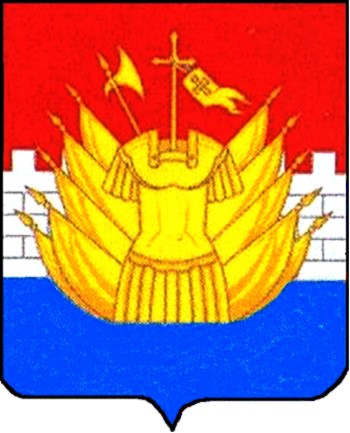 